Тренинговое занятие по подготовке к ЕНТДата:	5 октября 2012 годУчастники: учащиеся 11 класса в количестве 21 человека.Тема занятия:  «Понимаю себя - понимаю других».Цель: Развитие умения слушать собеседника, наблюдать и внимательно относиться к чувствам  других людей.                                       Ход занятия.Приветствие.Мы рады сегодня видеть Вас в конференцинном зале. Сегодня мы хотим с вами провести трениговое занятие под названием «Понимаю себя - понимаю других»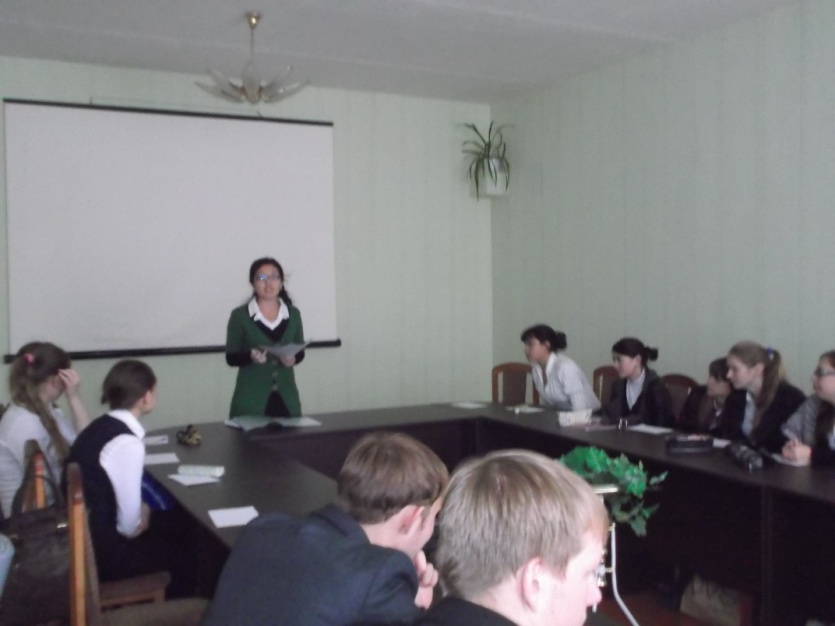 1.Упражнение «Давайте поздороваемся»Каждое занятие начинается с нового приветствия. Это упражнение создаёт психологически комфортную атмосферу. Здороваться нудо будет не словами а мимикой (понтомимикой).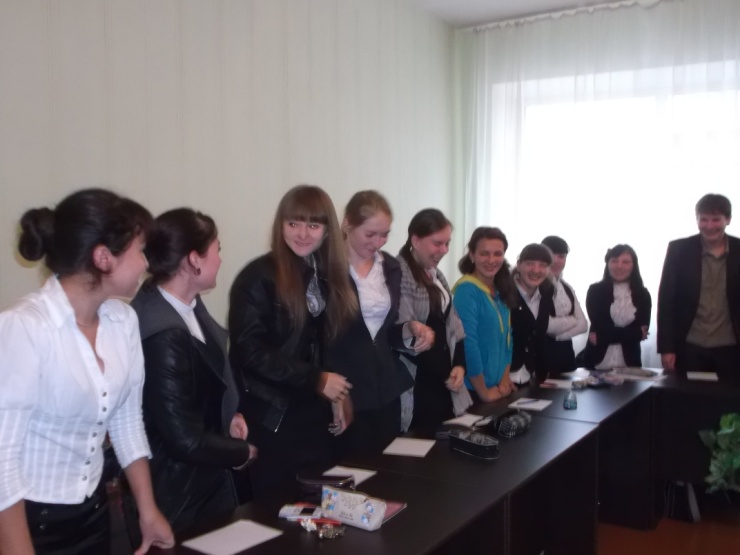 2.Упражнение «Моя самооценка»Часто многие ученики не знают своеи способности и не умеют себя оценивать. Перед вами лежит листочек - напишите хорошие и плохие черты вашего характера. 3. Показ презентации.  Психологическая подготовка учащихся к экзаменам.Задачи:-Выработать конструктивное отношение к экзамену;- Научиться воспринимать экзамен не как испытание, а как возможность проявить себя, улучшить оценки, за год приобрести экзаменационный опыт, стать более внимательными и организованными.Любой экзамен явлается источником стресса. Причины волнения перед экзаменом:СтрахНедостаток подготовкиВолнение близких и окружающих.Как предолеть предэкзаменационную тревожность:Приспособиться к окружающей среде.Переименование.Внутренный диалог.Систематическая десенситизация.Настройться на успех, удачу.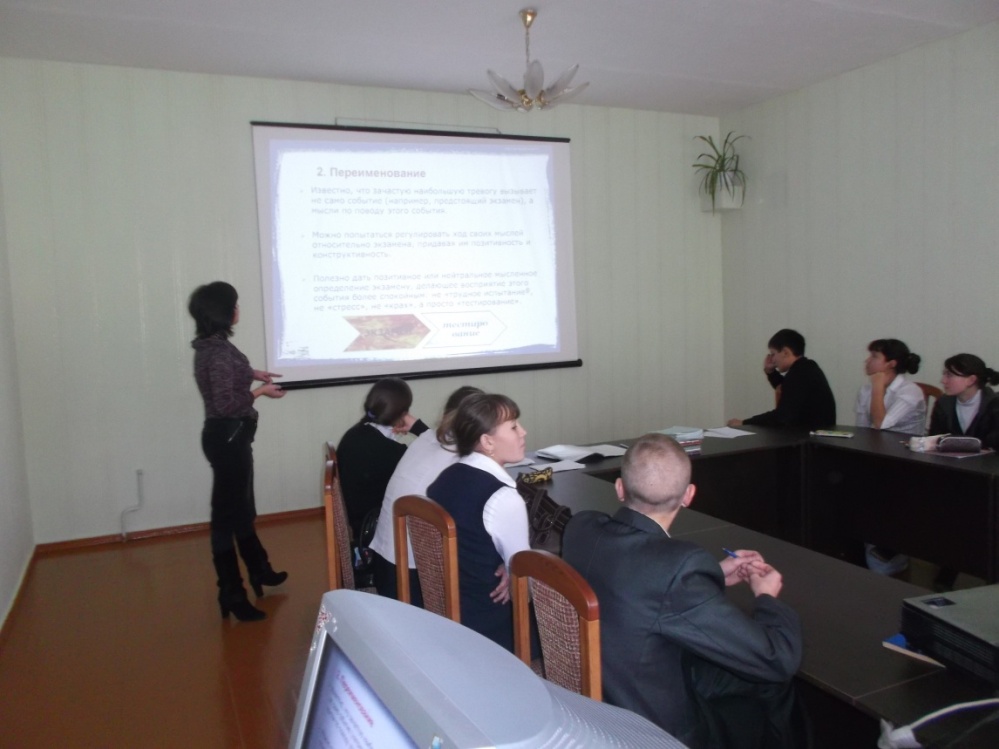 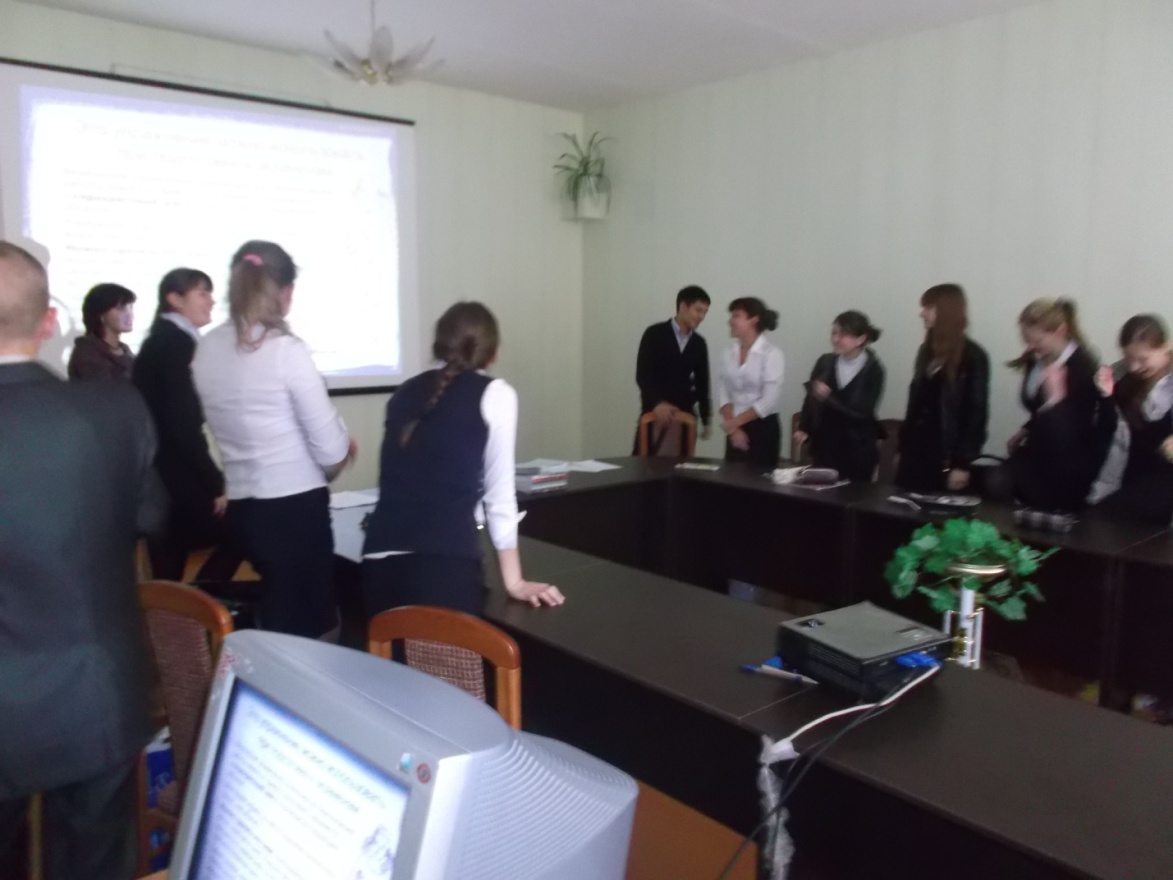 4. Упражнение «Рисуем настроение». Это задание очень многогранно по своим целям и способам воплощение. Каждый учащийся рисует на тему «Мое настроение сейчас»	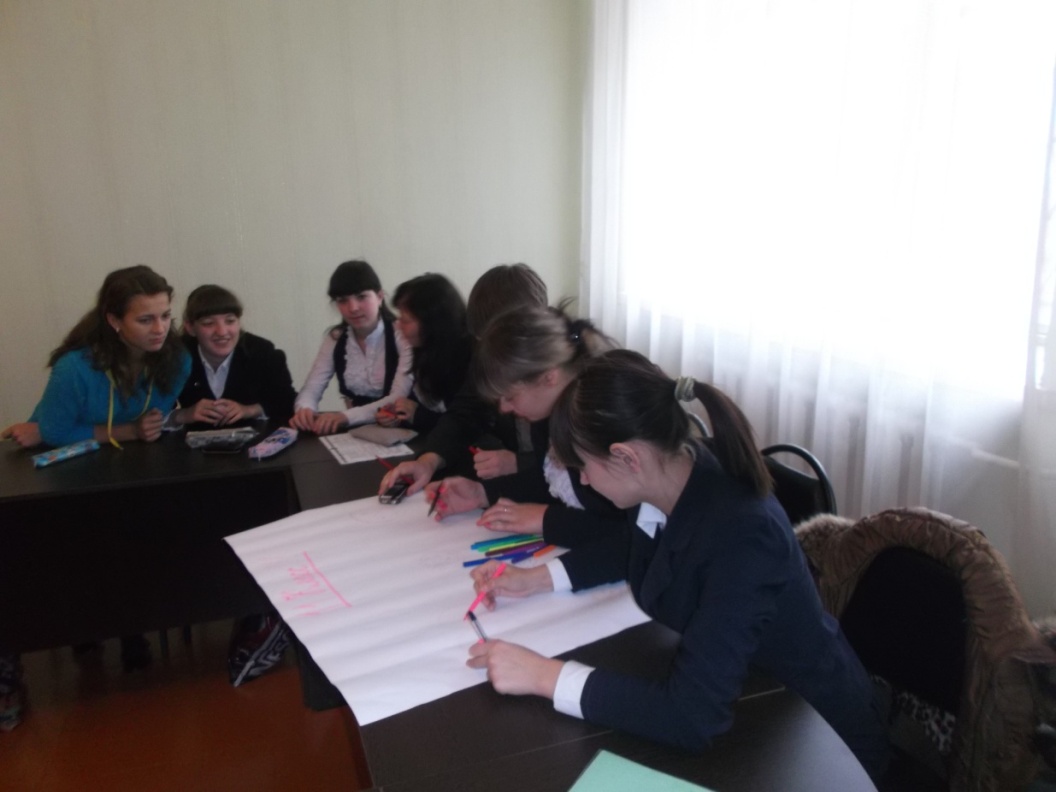 Завершение   тренинга  «Пожелание друг другу успехов в учебе»